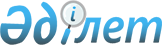 Об областном бюджете на 2005 год
					
			Утративший силу
			
			
		
					Решение Павлодарского областного Маслихата от 24 декабря 2004 года N 72/9. Зарегистрировано Департаментом юстиции Павлодарской области 29 декабря 2004 года за N 2832. Утратило силу в связи с истечением срока действия (письмо Департамента юстиции Павлодарской области от 18 марта 2009 года N 4-06/1966).


      






 Сноска. Утратило силу в связи с истечением срока действия (письмо Департамента юстиции Павлодарской области от 18 марта 2009 года N 4-06/1966).



      В соответствии с подпунктом 10 пункта 1 статьи 6 
 Закона 
 Республики Казахстан "О местном государственном управлении в Республике Казахстан", областной маслихат РЕШИЛ:



     1.Утвердить областной бюджет на 2005 год согласно приложению 1 в следующих объемах:



      доходы - 23297068 тысяч тенге, в том числе по:



      налоговым поступлениям  - 10247272 тысячи тенге;



      неналоговым поступлениям - 34097 тысяч тенге;



      поступлениям официальных трансфертов - 13015699 тысяч тенге          2) затраты - 22490751 тысяча тенге;



      3) операционное сальдо - 806317 тысяч тенге;



      4) чистое бюджетное кредитование - 1816111 тысяч тенге, в том числе:бюджетные кредиты - 2026000 тысяч тенге;



      погашение бюджетных кредитов - 209889 тысяч тенге;



      5) сальдо по операциям с финансовыми активами - 48920 тысяч тенге, в том числе:



      приобретение финансовых активов - 48920 тысяч тенге;



      6) дефицит бюджета - 1058714 тысяч тенге;



      7) финансирование дефицита бюджета - 1058714 тысяч тенге, в том числе:



      поступление займов - 1804000 тысяч тенге;



      погашение займов - 800812 тысяч тенге;



      движение остатков бюджетных средств - 55526 тысяч тенге.


<*>






     Сноска: В пункт 1 внесено изменение - 


 решением 


 Павлодарского областного маслихата от 4 марта 2005 года N 2/10, 


 решением 


 Павлодарского областного маслихата от 15 апреля 2005 года N 30/11, 


 решением 


 Павлодарского областного маслихата от 30 мая 2005 N 45/12, 


 решением 


 Павлодарского областного маслихата от 26 августа 2005 года N 56/13, 


 решением 


 Павлодарского областного маслихата от 25 ноябяря 2005 года N 74/15.  





      2. Установить, что доходы областного бюджета формируются в соответствии с Бюджетным кодексом Республики Казахстан от 24 апреля 2004 года N 548-II, с изменениями к нему.



     3. Установить на 2005 год распределение общей суммы поступлений от налогов в бюджеты районов и городов области в следующих размерах:



     по индивидуальному подоходному налогу:



     Актогайскому, Баянаульскому, Железинскому, Иртышскому, Качирскому, Лебяжинскому, Майскому, Павлодарскому, Успенскому, Щербактинскому районам, городам Павлодару, Экибастузу, Аксу - 100 процентов;



     по социальному налогу:



     Актогайскому, Баянаульскому, Железинскому, Иртышскому, Качирскому, Лебяжинскому, Майскому, Павлодарскому, Успенскому, Щербактинскому районам - 100 процентов.



     4. Установить на 2005 год размеры субвенций, передаваемых из областного бюджета в бюджеты районов (городов областного значения), в общей сумме 3006689 тысяч тенге, в том числе:



     Актогайского - 331063 тысячи тенге



     Баянаульского - 230322 тысячи тенге



     Железинского - 331867 тысяч тенге



     Иртышского - 387697 тысяч тенге



     Качирского - 361466 тысяч тенге



     Лебяжинского - 290841 тысяча тенге



     Майского - 144913 тысяч тенге



     Павлодарского - 287279 тысяч тенге



     Успенского - 306813 тысяч тенге



     Щербактинского - 334428 тысяч тенге.



     4-1. Установить на 2005 год размеры трансфертов, передаваемых из областного бюджета бюджету Лебяжинского района на погашение кредиторской задолженности по строительству школы в селе Ямышево в сумме 13660 тысяч тенге.



     4-2. Установить на 2005 год размеры трансфертов, передаваемых из областного бюджета бюджетам городов и районов на выплату материальной помощи гражданам, проработавшим в период войны (с 22 июня 1941 года по 9 мая 1945 года) не менее шести месяцев, в общей сумме 73780 тысяч тенге, в том числе:



     города Аксу             7555 тысяч тенге



     города Павлодара        34155 тысяч тенге



     города Экибастуза       10095 тысяч тенге



     Актогайского района     1835 тысяч тенге



     Баянаульского района    1840 тысяч тенге



     Железинского района     2410 тысяч тенге



     Иртышского района       2245 тысяч тенге



     Качирского района       2965 тысяч тенге



     Лебяжинского района     1710 тысяч тенге



     Майского района         1435 тысяч тенге



     Павлодарского района    2430 тысяч тенге



     Успенского района       2245 тысяч тенге



     Щербактинского района   2860 тысяч тенге.


<*>






     Сноска: Дополнено пунктами 4-1, 4-2 - 


 решением 


 Павлодарского областного маслихата от 4 марта 2005 года N 2/10.





     4-3. Установить на 2005 год размеры целевых текущих трансфертов, передаваемых из областного бюджета бюджетам городов и районов на увеличение заработной платы государственным служащим, работникам государственных учреждений, не являющимся государственными служащими, и работникам казенных предприятий, в общей сумме 800226 тысячи тенге, в том числе:



     города Аксу 91053 тысячи тенге



     города Павлодара 140220 тысяч тенге



     города Экибастуза 125902 тысячи тенге



     Актогайского района 40414 тысяч тенге



     Баянаульского района 42063 тысячи тенге



     Железинского района 57985 тысяч тенге



     Иртышского района 55421 тысяча тенге



     Качирского района 46725 тысяч тенге



     Лебяжинского района 35551 тысяча тенге



     Майского района 38303 тысячи тенге



     Павлодарского района 36230 тысяч тенге



     Успенского района 34611 тысяч тенге



     Щербактинского района 45748 тысяч тенге.


<*>






      Сноска: В пункт 4-3 внесены изменения-  


 решением 


 Павлодарского областного маслихата от 25 ноябяря 2005 года N 74/15.





     4-4. Установить на 2005 год размеры целевых текущих трансфертов, передаваемых из областного бюджета бюджетам районов в общей сумме 239336 тысяч тенге, в том числе:



     10000 тысяч тенге на ремонт подъездной дороги к мазару Машхур-Жусупа Копеева в Баянаульском районе;



     10000 тысяч тенге на ремонт дороги районного значения в с. Галицкое Успенского района;



     20000 тысяч тенге на укрепление материально-технической базы и капитальный ремонт организаций социальной сферы, благоустройство населенных пунктов Успенского района;



      3000 тысяч тенге на капитальный ремонт детского дошкольного учреждения, открываемого в 2005 году в Железинском районе;



      5000 тысяч тенге на капитальный ремонт объектов коммунальной собственности г. Павлодара.



      191336 тысяч тенге на выплату заработной платы работникам бюджетной сферы города Павлодара. 


<*>






     Сноска: Пункт 4 дополнен подпунктами 4-3, 4-4 - 


 решением 


 Павлодарского областного маслихата от 30 мая 2005 N 45/12.






      Сноска: В пункт 4-4 внесены изменения - 


 решением 


 Павлодарского областного маслихата от 26 августа 2005 года N 56/13. 






Сноска: В пункт 4-4 внесены изменения и дополнения -  


 решением 


 Павлодарского областного маслихата от 25 ноябяря 2005 года N 74/15.





      4-5. Установить на 2005 год размеры целевых текущих трансфертов, передаваемых из областного бюджета бюджетам районов на приобретение твердого топлива, в общей сумме 90634 тысячи тенге, в том числе:



      Актогайского района               10800 тысяч тенге



      Баянаульского района            9400 тысячи тенге



      Железинского района              1043 тысячи тенге



      Иртышского района                 32505 тысяч тенге



      Качирского района                   10000 тысяч тенге



      Лебяжинского района              4703 тысячи тенге



      Майского района                       4500 тысяч тенге



      Павлодарского района           1000 тысяч тенге



      Успенского района                   14600 тысяч тенге



      Щербактинского района          2083 тысячи тенге.;


<*>





      4-6. Установить на 2005 год размеры целевых текущих трансфертов, передаваемых из областного бюджета бюджетам городов и районов на обучение выпускников школ из малообеспеченных семей в высших учебных заведениях, в общей сумме 7216 тысяч тенге, в том числе:



      города Павлодара                     1168 тысяч тенге



      города Экибастуза                     208 тысяч тенге



      Актогайского района                 876 тысяч тенге    



      Баянаульского района              876 тысяч тенге



      Качирского района                     876 тысяч тенге



      Лебяжинского района                584 тысячи тенге



      Майского района                        876 тысяч тенге



      Павлодарского района             876 тысяч тенге



      Успенского района                     876 тысяч тенге


 <*> 






      Сноска: Пункт 4 дополнен подпунктами 4-5, 4-6 -  


 решением 


 Павлодарского областного маслихата от 26 августа 2005 года N 56/13.         





     5. Установить на 2005 год размеры бюджетных изъятий, передаваемых из бюджетов районов (городов областного значения) в областной бюджет в общей сумме 6523513 тысячи тенге, в том числе:



     города Аксу - 292212 тысяч тенге



     города Павлодара - 5736591 тысяча тенге



     города Экибастуза - 494710 тысяч тенге.


<*>      






     Сноска: В пункт 5 внесены изменения - 


 решением 


 Павлодарского областного маслихата от 4 марта 2005 года N 2/10. 





     5-1. Сохранить повышение на 25 процентов окладов и тарифных ставок специалистам сферы здравоохранения, социального обеспечения, образования, культуры и спорта, работающих в сельской местности и не являющихся государственными служащими по сравнению со ставками специалистов, занимающихся этими видами деятельности в городских условиях.


<*> 






     Сноска: Дополнено пунктом 5-1 - 


 решением 


 Павлодарского областного маслихата от 4 марта 2005 года N 2/10.





     6. Утвердить чрезвычайный резерв местного исполнительного органа области для ликвидации чрезвычайных ситуаций природного и техногенного характера в сумме 151110 тысяч тенге.


<*>






     Сноска: В пункт 6 внесены изменения - 


 решением 


 Павлодарского областного маслихата от 4 марта 2005 года N 2/10, 


 решением 


 Павлодарского областного маслихата от 26 августа 2005 года N 56/13, 


 решением 


 Павлодарского областного маслихата от 25 ноябяря 2005 года N 74/15.





     7. Утвердить резерв местного исполнительного органа области на неотложные затраты в сумме 185853 тысяч тенге.


<*>






     Сноска: В пункт 7 внесено изменение - 


 решением 


 Павлодарского областного маслихата от 30 мая 2005 N 45/12, 


 решением 


 Павлодарского областного маслихата от 26 августа 2005 года N 56/13, 


 решением 


 Павлодарского областного маслихата от 25 ноябяря 2005 года N 74/15.         





     8. Установить на 31 декабря 2005 года лимит долга местного исполнительного органа области в размере 5954629тысяч тенге.



     9. 


<*>






     Сноска: Пункт 9 исключен - 


 решением 


 Павлодарского областного маслихата от 4 марта 2005 года N 2/10.





     10. Утвердить перечень бюджетных инвестиционных проектов и программ развития областного бюджета на 2005 год согласно приложению 2.



     11. Утвердить перечень перечень местных бюджетных программ, не подлежщих секвестру в процессе исполнения местных бюджетов на 2005 год согласно приложению 3.



     12. Настоящее решение вступает в силу с момента государственной регистрации в органах юстиции, за исключением пункта 5-1, который вступает в силу с 1 января 2005 года.


<*>






     Сноска: Дополнено пунктом 12 - 


 решением 


 Павлодарского областного маслихата от 4 марта 2005 года N 2/10. 




     Председатель сессии А. Гуськов



     Секретарь областного Маслихата Р. Гафуров





Приложение 1 


<*>                    





к решению Павлодарского областного маслихата     



(IX очередная сессия, III созыв) от 24 декабря 2004 года



N 72/9 "Об областном бюджете на 2005 год"        



   Сноска: В приложение 1 внесены изменения - 


 решением 


 Павлодарского областного маслихата от 4 марта 2005 года N 2/10, 


 решением 


 Павлодарского областного маслихата от 15 апреля 2005 года N 30/11, 


 решением 


 Павлодарского областного маслихата от 30 мая 2005 N 45/12, 


 решением 


 Павлодарского областного маслихата от 26 августа 2005 года N 56/13, 


 решением 


 Павлодарского областного маслихата от 25 ноябяря 2005 года N 74/15.         




Областной бюджет на 2005 год




(с изменениями и дополнениями)


      Приложение 2 


<*>                    





к решению Павлодарского областного маслихата     



(IX очередная сессия, III созыв) от 24 декабря 2004 года



N 72/9 "Об областном бюджете на 2005 год"     



   Сноска: В приложение 2 внесены изменения - 


 решением 


 Павлодарского областного маслихата от 4 марта 2005 года N 2/10, 


 решением 


 Павлодарского областного маслихата от 15 апреля 2005 года N 30/11, 


 решением 


 Павлодарского областного маслихата от 30 мая 2005 N 45/12, 


 решением 


 Павлодарского областного маслихата от 26 августа 2005 года N 56/13.         




   Перечень бюджетных инвестиционных проектов




и программ развития областного бюджета на 2005 год




(с изменениями)





Приложение 3                    



к решению Павлодарского областного маслихата     



(IX очередная сессия, III созыв) от 24 декабря 2004 года



N 72/9 "Об областном бюджете на 2005 год"       


Перечень местных бюджетных программ, не подлежащих секвестру




в процессе исполнения местных бюджетов на 2005 год


					© 2012. РГП на ПХВ «Институт законодательства и правовой информации Республики Казахстан» Министерства юстиции Республики Казахстан
				

Категория 



Категория 



Категория 



Категория 



Категория 



Сумма (тыс. тенге)



Класс                                              Наименование



Класс                                              Наименование



Класс                                              Наименование



Класс                                              Наименование



Сумма (тыс. тенге)



Подкласс



Подкласс



Подкласс



Сумма (тыс. тенге)



Специфика



Специфика



Сумма (тыс. тенге)



1



2



3



4



5



6



I. ДОХОДЫ



23 297 068



1



Налоговые поступления



10 247 272




03





Социальный налог





8 753 555



1

Социальный налог

8 753 555

01

Социальный налог

8 753 555



05





Внутренние налоги на товары, работы и услуги





1 493 717



3

Поступления за использование природных и других ресурсов

1 493 716

03

Плата за пользование водными ресурсами поверхностных источников

67 045

04

Плата за лесные пользования

759

16

Плата за загрязнение окружающей среды

1 425 912

4

Сборы за ведение предпринимательской и профессиональной деятельности

1

20

Плата за размещение наружной (визуальной) рекламы в полосе отвода автомобильных дорог общего пользования местного значения и в населенных пунктах

1


2



Неналоговые поступления



34 097




01





Доходы от государственной собственности





14 172



1

Поступления части чистого дохода государственных предприятий

430

02

Поступления части чистого дохода коммунальных государственных предприятий

430

3

Дивиденды на государственные пакеты акций, находящиеся в государственной собственности

3 252

02

Дивиденды на государственные пакеты акций, находящиеся в коммунальной собственности

3 252

5

Доходы от аренды имущества, находящегося в коммунальной собственности

1 311

04

Доходы от аренды имущества, находящегося в коммунальной собственности

1 311

7

Вознаграждения (интересы) по кредитам, выданным из государственного бюджета

9 179

06

Вознаграждения (интересы) по бюджетным кредитам, выданным из местного бюджета банкам-заемщикам

9 179



04





Штрафы, пени, санкции, взыскания, налагаемые государственными учреждениями, финансируемыми из государственного бюджета, а также содержащимися и финансируемыми из бюджета (сметы расходов) Национального Банка Республики Казахстан





17 586



1

Штрафы, пени, санкции, взыскания, налагаемые государственными учреждениями, финансируемыми из государственного бюджета, а также содержащимися и финансируемыми из бюджета (сметы расходов) Национального Банка Республики Казахстан

17 586

05

Административные штрафы, пени, санкции, взыскания, налагаемые местными государственными органами

17 586



06





Прочие неналоговые поступления





2 339



1

Прочие неналоговые поступления

2 339

05

Поступления дебиторской, депонентсткой  задолженности государственных учреждений, финансируемых из  местного бюджета

148

09

Прочие неналоговые поступления в местный бюджет

2 191


4



Поступления официальных трансфертов 



13 015 699




01





Трансферты из нижестоящих органов государственного управления





6 524 033



2

Трансферты из районных (городских) бюджетов

6 524 033

01

Бюджетные изъятия

6 523 513

02

Возврат целевых трансфертов

520



02





Трансферты из вышестоящих органов государственного управления





6 491 666



1

Трансферты из республиканского бюджета

6 491 666

01

Целевые текущие трансферты

3 155 730

02

Целевые трансферты на развитие

2 077 049

03

Субвенции

1 258 887


Функциональная группа 



Функциональная группа 



Функциональная группа 



Функциональная группа 



Функциональная группа 



Сумма (тыс. тенге)



Функциональная подфункция      Наименование 



Функциональная подфункция      Наименование 



Функциональная подфункция      Наименование 



Функциональная подфункция      Наименование 



Сумма (тыс. тенге)



Администратор бюджетной программы



Администратор бюджетной программы



Администратор бюджетной программы



Сумма (тыс. тенге)



Программа



Программа



Сумма (тыс. тенге)



1



2



3



4



5



6



II. ЗАТРАТЫ



22 490 751




01





Государственные услуги общего характера





544 927





1





Представительные, исполнительные и другие органы, выполняющие общие функции государственного управления





410 773





110





Аппарат маслихата области





19 663



001

Обеспечение деятельности маслихата области

19 663



120





Аппарат акима области





391 110



001

Обеспечение деятельности акима области

391 110



2





Финансовая  деятельность





61 446





257





Департамент (Управление) финансов области





61 446



001

Обеспечение деятельности Департамента (Управления) финансов

55 786

009

Организация приватизации коммунальной собственности

2 960

010

Учет, хранение, оценка и реализация имущества, поступившего в коммунальную собственность

2 700



5





Планирование и статистическая деятельность





72 708





258





Департамент (Управление) экономики и бюджетного планирования области





72 708



001

Обеспечение деятельности Департамента (Управления) экономики и бюджетного планирования

72 708



02





Оборона





64 310





1





Военные нужды





10 368





250





Департамент (Управление) мобилизационной подготовки и чрезвычайных ситуаций области





10 368



003

Мероприятия в рамках исполнения всеобщей воинской обязанности

10 368



2





Организация работы по чрезвычайным ситуациям





53 942





250





Департамент (Управление) мобилизационной подготовки и чрезвычайных ситуаций области





53 942



001

Обеспечение деятельности Департамента (Управления) мобилизационной подготовки и чрезвычайных ситуаций

20 036

005

Мобилизационная подготовка и мобилизация областного масштаба

7 606

006

Предупреждение и ликвидация чрезвычайных ситуаций областного масштаба

26 300



03





Общественный порядок, безопасность, правовая, судебная, уголовно-исполнительная деятельность





1 462 060





1





Правоохранительная деятельность





1 462 060





252





Исполнительный орган внутренних дел, финансируемый из областного бюджета





1 303 460



001

Обеспечение деятельности исполнительного органа внутренних дел, финансируемого из областного бюджета

1 232 380

002

Охрана общественного порядка и обеспечение общественной безопасности на территории области

69 738

003

Поощрение граждан, участвующих в охране общественного порядка

1 342



266





Департамент (Управление) архитектуры, градостроительства и строительства области





158 600



015

Развитие объектов органов внутренних дел

158 600



04





Образование





3 685 025





2





Начальное общее, основное общее, среднее общее образование





1 587 774





260





Управление (Отдел) физической культуры и спорта области





400 134



006

Дополнительное образование для детей и юношества по спорту

316 859

007

Общеобразовательное обучение  одаренных в спорте детей  в специализированных организациях образования

83 275



261





Департамент (Управление) образования области





1 187 640



003

Общеобразовательное обучение по специальным образовательным программам

325 263

004

Информатизация системы среднего образования

102 062

005

Приобретение и доставка учебников для государственных областных организаций образования

19 552

006

Общеобразовательное обучение одаренных детей в специализированных организациях образования

482 520

007

Проведение школьных олимпиад и внешкольных мероприятий областного масштаба

83 206

017

Целевые текущие трансферты бюджетам  районов (городов областного значения) на обеспечение  содержания  типовых штатов государственных учреждений  общего среднего образования 

123 578

020

Целевые текущие трансферты бюджетам  районов (городов областного значения) на приобретение и доставку учебников  и учебно - методических комплексов для обновления библиотечных фондов   государственных учреждений  общего среднего образования 

13 770

021

Целевые текущие  трансферты бюджетам районов (городов областного значения) на создание  лингафонных и мультимедийных кабинетов для государственных учреждений  среднего  общего образования   

37 689



3





Начальное профессиональное образование





592 306





261





Департамент (Управление) образования области





592 306



008

Начальное профессиональное образование

592 306



4





Среднее профессиональное образование





407 501





253





Департамент (Управление) здравоохранения области





39 626



002

Подготовка специалистов со средним профессиональным образованием

39 626



261





Департамент (Управление) образования области





367 875



009

Подготовка специалистов со средним профессиональным образованием

367 875



5





Дополнительное профессиональное образование





86 438





252





Исполнительный орган внутренних дел, финансируемый из областного бюджета





13 956



007

Повышение квалификации и переподготовка кадров

13 956



253





Департамент (Управление) здравоохранения области





11 011



003

Повышение квалификации и переподготовка кадров

11 011



261





Департамент (Управление) образования области





61 471



010

Повышение квалификации и переподготовка кадров

61 471



9





Прочие услуги в области образования





1 011 006





261





Департамент (Управление) образования области





173 286



001

Обеспечение деятельности Департамента (Управления) образования

29 780

011

Обследование психического здоровья детей и подростков и оказание психолого-медико-педагогической консультативной помощи населению

46 847

018

Целевые текущие трансферты бюджетам районов (городов областного значения) на содержание вновь  вводимых  объектов образования 

96 659



266





Департамент (Управление) архитектуры, градостроительства и строительства области





837 720



016

Развитие объектов образования

837 720



05





Здравоохранение





8 416 838





1





Больницы широкого профиля





3 093 702





253





Департамент (Управление) здравоохранения области





3 093 702



004

Оказание стационарной медицинской помощи по направлению специалистов первичной медико-санитарной помощи и организаций здравоохранения

3 093 702



2





Охрана здоровья населения





961 139





253





Департамент (Управление) здравоохранения области





441 537



005

Производство крови, ее компонентов и препаратов для местных организаций здравоохранения 

56 207

006

Охрана материнства и детства

50 240

007

Пропаганда здорового образа жизни

13 882

008

Обеспечение специализированными продуктами питания и лекарственными средствами населения  по отдельным видам заболеваний

321 208



269





Департамент (Управление) государственного санитарно-эпидемиологического надзора области





519 602



001

Обеспечение деятельности Департамента (Управления) государственного санитарно-эпидемиологического надзора

188 065

002

Санитарно-эпидемиологическое благополучие населения

330 902

003

Борьба с эпидемиями

635



3





Специализированная медицинская помощь





1 601 811





253





Департамент (Управление) здравоохранения области





1 601 811



009

Оказание медицинской помощи лицам, страдающим социально значимыми заболеваниями и заболеваниями, представляющими опасность для окружающих

1 601 811



4





Поликлиники





1 681 001





253





Департамент (Управление) здравоохранения области





1 681 001



010

Оказание первичной медико-санитарной помощи населению

1 681 001



5





Другие виды медицинской помощи





309 293





253





Департамент (Управление) здравоохранения области





309 293



011

Оказание скорой и неотложной помощи

285 006

012

Оказание медицинской помощи населению в чрезвычайных ситуациях

24 287



9





Прочие услуги в области здравоохранения





769 892





253





Департамент (Управление) здравоохранения области





111 610



001

Обеспечение деятельности Департамента (Управления) здравоохранения

84 919

013

Проведение патологоанатомического вскрытия

23 604

016

Обеспечение граждан бесплатным или льготным проездом за пределы населенного пункта на лечение

3 087



266





Департамент (Управление) архитектуры, градостроительства и строительства области





658 282



019

Развитие  объектов здравоохранения

658 282



06





Социальная помощь и социальное обеспечение





760 224





1





Социальное обеспечение





558 549





256





Департамент (Управление) координации занятости и социальных  программ области





325 904



002

Социальное обеспечение престарелых и инвалидов общего типа

325 904



261





Департамент (Управление) образования области





232 384



015

Социальное обеспечение сирот, детей, оставшихся без попечения родителей

232 384



266





Департамент (Управление) архитектуры, градостроительства и строительства области





261



020

Развитие объектов социального обеспечения 

261



2





Социальная помощь





157 630





256





Департамент (Управление) координации занятости и социальных  программ области





157 630



003

Социальная поддержка инвалидов

85 305

006

Целевые текущие  трансферты бюджетам районов (городов областного значения) для выплаты единовременной помощи участникам и инвалидам Великой Отечественной войны   

61 533

009

Целевые текущие  трансферты бюджетам районов (городов областного значения) на компенсацию повышения тарифа абонентской платы за телефон социально защищаемым  гражданам, являющимся абонентами городских сетей телекоммуникаций 

4 299

010

Обеспечение проезда инвалидам и участникам Великой Отечественной войны 

6 493



9





Прочие услуги в области социальной помощи и социального обеспечения





44 045





256





Департамент (Управление) координации занятости и социальных  программ области





44 045



001

Обеспечение деятельности Департамента (Управления) координации занятости и социальных  программ

29 202

008

Целевые текущие  трансферты бюджетам районов (городов областного значения) на увеличение размеров коэффициентов для исчисления должностных окладов (ставок) рабочих первого и второго разрядов государственных учреждений и казенных предприятий

14 735

011

Оплата услуг по зачислению, выплате и доставке пособий и других социальных выплат

108



7





Жилищно -коммунальное хозяйство 





960 489





1





Жилищное хозяйство 





544 550





266





Департамент (Управление) архитектуры, градостроительства и строительства области





544 550



006

Целевые трансферты на развитие бюджетам районов (городов областного значения ) на строительство жилья  государственного коммунального жилищного фонда 

544 550



2





Коммунальное хозяйство 





415 939





266





Департамент (Управление) архитектуры, градостроительства и строительства области





415 939



007

Целевые трансферты  на развитие  бюджетам районов (городов областного значения ) на развитие системы водоснабжения 

415 939



08





Культура, спорт, туризм и информационное пространство





905 443





1





Деятельность в области культуры





344 721





262





Департамент (Управление) культуры области





344 721



001

Обеспечение деятельности Департамента (Управления) культуры

16 501

003

Поддержка культурно-досуговой работы

259 667

004

Увековечение памяти деятелей государства

2 205

005

Обеспечение сохранности историко-культурного наследия и доступа к ним

66 348



2





Спорт





310 469





260





Управление (Отдел) физической культуры и спорта области





310 469



001

Обеспечение деятельности Управления (Отдела) физической культуры и спорта

14 648

003

Проведение спортивных соревнований на областном уровне

28 477

004

Подготовка и участие членов областных сборных команд по различным видам спорта на республиканских и международных спортивных соревнованиях

267 344



3





Информационное пространство





213 117





259





Управление (Отдел) архивов и документации области





40 061



001

Обеспечение деятельности Управления (Отдела) архивов и документации

8 107

002

Обеспечение сохранности архивного фонда

31 954



262





Департамент (Управление) культуры области





41 118



008

Обеспечение функционирования областных библиотек

41 118



263





Департамент (Управление) внутренней политики области





118 096



002

Проведение государственной информационной политики через средства массовой информации

118 096



264





Управление по развитию языков области





13 842



001

Обеспечение деятельности Управления по развитию языков

10 233

002

Развитие государственного языка и других языков народов Казахстана

3 609



4





Туризм





500





265





Департамент (Управление) предпринимательства и промышленности области





500



005

Регулирование туристской деятельности

500



9





Прочие услуги по организации культуры, спорта, туризма  и информационного пространства





36 636





263





Департамент (Управление) внутренней политики области





36 636



001

Обеспечение деятельности Департамента (Управления) внутренней политики

26 926

003

Реализация региональных программ в сфере молодежной политики

9 710



10





Сельское, водное, лесное, рыбное хозяйство, особо охраняемые природные территории, охрана окружающей среды и животного мира, земельные отношения





303 662





1





Сельское хозяйство





41 142





255





Департамент (Управление) сельского хозяйства области





41 142



001

Обеспечение деятельности Департамента (Управления) сельского хозяйства

26 107

002

Развитие племенного животноводства и птицеводства

14 635

004

Развитие информационно-маркетинговой системы сельского хозяйства

300

005

Проведение процедур банкротства сельскохозяйственных организаций, не находящихся в республиканской собственности

100



3





Лесное хозяйство





54 757





254





Департамент (Управление) природных ресурсов и регулирования природопользования области





54 757



005

Охрана, защита, воспроизводство лесов и лесоразведение

54 757



5





Охрана окружающей среды





197 445





254





Департамент (Управление) природных ресурсов и регулирования природопользования области





197 445



001

Обеспечение деятельности Департамента (Управления) природных ресурсов и регулирования природопользования

29 179

008

Проведение мероприятий по охране окружающей среды

168 266



6





Земельные отношения





10 318





251





Управление земельных отношений области





10 318



001

Обеспечение деятельности Управления земельных отношений

9 818

003

Землеустройство, проводимое при установлении границ районов, городов областного значения

500



11





Промышленность, архитектурная, градостроительная и строительная деятельность





143 326





2





Архитектурная, градостроительная и строительная деятельность





143 326





266





Департамент (Управление) архитектуры, градостроительства и строительства области




133 826


001

Обеспечение деятельности Департамента (Управления) архитектуры, градостроительства и строительства

15 729

002

Разработка генеральных планов застройки населенных пунктов 

10 000

108

Разработка и экспертиза технико-экономических обоснований местных бюджетных инвестиционных проектов (программ)

108 097



267





Департамент (Управление) государственного архитектурно-строительного контроля области





9 500



001

Обеспечение деятельности Департамента (Управления) государственного архитектурно-строительного контроля

9 500



12





Транспорт и коммуникации





481 227





1





Автомобильный транспорт





350 900





268





Департамент (Управление) пассажирского транспорта и автомобильных дорог области





350 900



003

Обеспечение функционирования автомобильных дорог

350 900



9





Прочие услуги в сфере транспорта и коммуникаций





130 327





268





Департамент (Управление) пассажирского транспорта и автомобильных дорог области





130 327



001

Обеспечение деятельности Департамента (Управления) пассажирского транспорта и автомобильных дорог

21 193

005

Организация пассажирских перевозок по социально значимым  межрайонным (междугородным) сообщениям

109 134



13





Прочие





1 202 357





1





Регулирование экономической деятельности





34 920





265





Департамент (Управление) предпринимательства и промышленности области





34 920



001

Обеспечение деятельности Департамента (Управления) предпринимательства и промышленности

34 920



3





Поддержка предпринимательской деятельности и защита конкуренции





6 798





265





Департамент (Управление) предпринимательства и промышленности области





6 798



003

Поддержка предпринимательской деятельности

6 798



4





Регулирование естественных монополий





17 950





270





Департамент (Управление) регулирования деятельности естественных монополий и защиты конкуренции области





17 950



001

Обеспечение деятельности Департамента (Управления) регулирования деятельности естественных монополий и защиты конкуренции

17 950



9





Прочие





1 142 689





257





Департамент (Управление) финансов области





1 137 189



013

Резерв местного исполнительного органа области на неотложные затраты

185 853

014

Чрезвычайный резерв местного исполнительного органа области для ликвидации чрезвычайных ситуаций природного и техногенного характера

151 110

015

Целевые текущие трансферты бюджетам районов (городов областного значения) на увеличение заработной платы государственным служащим, работникам государственных учреждений, не являющимся государственными служащими, и работникам казенных предприятий

800 226



258





Департамент (Управление) экономики и бюджетного планирования области





0



003

Разработка технико-экономического обоснования местных бюджетных инвестиционных проектов (программ) и проведение его экспертизы

0



265





Департамент (Управление) предпринимательства и промышленности области





5 500



007

Реализация Стратегии индустриально-инновационного развития

5 500



14





Обслуживание долга





117 000





1





Обслуживание долга





117 000





257





Департамент (Управление) финансов области





117 000



004

Обслуживание долга местных исполнительных органов 

117 000



15





Официальные трансферты





3 443 863





1





Официальные трансферты





3 443 863





257





Департамент (Управление) финансов области





3 443 863



005

Трансферты из местных бюджетов

433 826

007

Субвенции

3 006 689

011

Возврат целевых трансфертов

3 348


III. ОПЕРАЦИОННОЕ САЛЬДО 



806 317



IV. ЧИСТОЕ БЮДЖЕТНОЕ КРЕДИТОВАНИЕ



1 816 111




Бюджетные кредиты





2 026 000




7



Жилищно -коммунальное хозяйство 



1 804 000




1





Жилищное хозяйство 





1 804 000





266





Департамент (Управление) архитектуры, градостроительства и строительства области





1 804 000



005

Кредитование бюджетов районов (городов областного значения) на строительство жилья

1 804 000


10



Сельское, водное, лесное, рыбное хозяйство, особо охраняемые природные территории, охрана окружающей среды и животного мира, земельные отношения



172 000




1





Сельское хозяйство





172 000





255





Департамент (Управление) сельского хозяйства области





172 000



003

Кредитование сельхозтоваропроизводителей

172 000


13



Прочие



50 000




1





Регулирование экономической деятельности





0





265





Департамент (Управление) предпринимательства и промышленности области





0



002

Кредитование для поддержки и развития отраслей экономики



3





Поддержка предпринимательской деятельности и защита конкуренции





50 000





265





Департамент (Управление) предпринимательства и промышленности области





50 000



004

Кредитование для развития малого предпринимательства

50 000



5





Погашение бюджетных кредитов





209 889





01





Погашение бюджетных кредитов





209 889



1

Погашение бюджетных кредитов, выданных из государственного бюджета

209 889

03

Погашение бюджетных кредитов, выданных из областного бюджета местным исполнительным органам районов (городов областного значения)

689

06

Погашение бюджетных кредитов, выданных из местного бюджета банкам-заемщикам

200 000

11

Погашение бюджетных кредитов, выданных из местного бюджета до 2005 года юридическим лицам

9 200


V. САЛЬДО ПО ОПЕРАЦИЯМ С ФИНАНСОВЫМИ АКТИВАМИ 



48 920




Приобретение финансовых активов





48 920





13





Прочие





48 920





9





Прочие





48 920





120





Аппарат акима области





48 920



006

Формирование или увеличение уставного капитала юридических лиц

48 920


VI.  ДЕФИЦИТ ( ПРОФИЦИТ) БЮДЖЕТА



-1 058 714



VII.    ФИНАНСИРОВАНИЕ ДЕФИЦИТА  (ИСПОЛЬЗОВАНИЕ  ПРОФИЦИТА) БЮДЖЕТА



1 058 714




7





Поступление займов





1 804 000





01



Внутренние государственные займы 

1 804 000

2

Договоры займа 

1 804 000

02

Займы, получаемые местным исполнительным органом области, города республиканского значения, столицы  

1 804 000



16





Погашение займов





-800 812





1





Погашение займов





-800 812





257





Департамент (Управление) финансов области





-800 812



008

Погашение долга местного исполнительного органа

-800 812



8





Движение остатков бюджетных средств





55 526





01





Остатки бюджетных средств





55 526



1

Свободные остатки бюджетных средств

55 526

01

Свободные остатки бюджетных средств

55 526


Функциональная группа 



Функциональная группа 



Функциональная группа 



Функциональная группа 



Функциональная группа 



Функциональная подфункция          Наименование 



Функциональная подфункция          Наименование 



Функциональная подфункция          Наименование 



Функциональная подфункция          Наименование 



Администратор бюджетной программы 



Администратор бюджетной программы 



Администратор бюджетной программы 



Программа 



Программа 



1



2



3



4



5



Инвестиционные проекты



03



Общественный порядок, безопасность, правовая, судебная, уголовно-исполнительная деятельность




1





Правоохранительная деятельность





266





Департамент (Управление) архитектуры, градостроительства и строительства области 



015

Развитие объектов органов внутренних дел


04



Образование




9





Прочие услуги в области образования





266





Департамент (Управление) архитектуры, градостроительства и строительства области 



016

Развитие объектов образования


05



Здравоохранение




9





Прочие услуги в области здравоохранения





266





Департамент (Управление) архитектуры, градостроительства и строительства области 



019

Развитие  объектов здравоохранения


06



Социальная помощь и социальное обеспечение




1





Социальное обеспечение





266





Департамент (Управление) архитектуры, градостроительства и строительства области 



020

Развитие  объектов социального обеспечения


07



Жилищно-коммунальное хозяйство




1





Жилищное хозяйство





266





Департамент (Управление) архитектуры, градостроительства и строительства области



005

Кредитование бюджетов районов (городов областного значения) на строительство жилья

006

Целевые трансферты на развитие бюджетам районов (городов областного значения ) на строительство жилья  государственного коммунального жилищного фонда 



2





Коммунальное хозяйство





266





Департамент (Управление) архитектуры, градостроительства и строительства области



007

Целевые трансферты на развитие бюджетам районов (городов областного значения) на развитие системы водоснабжения 


10



Сельское, водное, лесное, рыбное хозяйство, особо охраняемые природные территории, охрана окружающей среды и животного мира, земельные отношения




1





Сельское хозяйство





255





Департамент (Управление) сельского хозяйства области



004

Развитие информационно-маркетинговой системы сельского хозяйства


13



Прочие




9





Прочие





120





Аппарат акима области



006

Формирование или увеличение уставного капитала юридических лиц


Инвестиционные программы



04



Образование




2





Начальное общее, основное общее, среднее общее





261





Департамент (Управление) образования области



004

Информатизация системы среднего образования



4





Среднее профессиональное образование





253





Департамент (Управление) здравоохранения области



002

Подготовка специалистов со средним профессиональным образованием



261





Департамент (Управление) образования области



009

Подготовка специалистов со средним профессиональным образованием


10



Сельское, водное, лесное, рыбное хозяйство, особо охраняемые природные территории, охрана окружающей среды и животного мира, земельные отношения




1





Сельское хозяйство





255





Департамент (Управление) сельского хозяйства области



003

Кредитование сельхозтоваропроизводителей


13



Прочие




3





Поддержка предпринимательской деятельности и защита конкуренции





265





Департамент (Управление) предпринимательства и промышленности области



004

Кредитование для развития малого предпринимательства



9





Прочие





265





Департамент (Управление) предпринимательства и промышленности области



007

Реализация Стратегии индустриально-инновационного развития


Функциональная группа



Функциональная группа



Функциональная группа



Функциональная группа



Администратор бюджетной программы



Администратор бюджетной программы



Администратор бюджетной программы



Программа



Программа



1



2



3



4



Программы областного бюджета




04





Образование





261





Департамент (Управление) образования



003

Общеобразовательное обучение по специальным образовательным программам

006

Общеобразовательное обучение одаренных детей в специализированных организациях образования



05





Здравоохранение





253





Департамент (Управление) здравоохранения



010

Оказание первичной медико-санитарной помощи населению


Программы бюджетов районов (городов областного значения)




04





Образование





454





Отдел образования и спорта



008

Общеобразовательное обучение 
